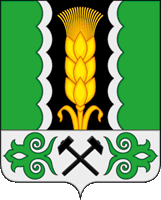 Российская ФедерацияРеспублика Хакасия Алтайский районАдминистрация Новомихайловского сельсоветаПОСТАНОВЛЕНИЕ«29» декабря 2018                                                                                        № 97с. НовомихайловкаОб  утверждении  муниципального задания на 2019 год и плановый период 2020-2021 годов МБУК Новомихайловский  сельский Дом культуры    В соответствии с Постановлением Администрации Новомихайловского сельсовета № 14 от 02.03.2018 г Об утверждении положения «О формировании и финансовом обеспечении выполнения муниципального задания на оказание муниципальных услуг (выполнение работ) муниципальными учреждениями Новомихайловского сельсовета»ПОСТАНОВЛЯЕТ:   1.Утвердить муниципальное задание МБУК Новомихайловский СДК на 2019 год и плановый период 2020-2021 годов..   2. Настоящее Постановление вступает в силу с 1 января 2019 года   3. Контроль за исполнением настоящего постановления оставляю за директором МБУК Новомихайловский СДК И.В.Хандусенко.Глава Новомихайловского сельсовета                                       П.А.Лавринов                                                                                   УТВЕРЖДАЮРуководитель(уполномоченное лицо)Администрация Новомихайловского сельсовета (наименование органа, осуществляющего функции и полномочия учредителя,главного распорядителя средств муниципального бюджета, муниципальногобюджетного учреждения) Глава Новомихайловского сельсовета _____________ П.А.Лавринов           (должность)                (подпись)          (расшифровка подписи)"__" _________________ 20__ г.МУНИЦИПАЛЬНОЕ ЗАДАНИЕ № 1на 2019 год и на плановый период 2020 и 2021 годовЧасть I. Сведения об оказываемых муниципальных услугахРаздел 13. Показатели, характеризующие объем и (или) качество муниципальной услуги3.1. Показатели, характеризующие качество муниципальной услуги3.2. Показатели, характеризующие объем муниципальной услуги4. Нормативные правовые акты, устанавливающие размер платы (цену, тариф) либо порядок ее (его) установленияУслуга предоставляется бесплатно.5. Порядок оказания муниципальной услуги.5.1. Нормативные правовые акты, регулирующие порядок оказания муниципальной услуги:- Закон Российской Федерации от 09.10.1992 г. № 3612-1 «Основы законодательства Российской Федерации о культуре» (с последующими изменениями);- Федеральный закон от 06.10.1999 № 184 – ФЗ «Об общих принципах организации законодательных (представительных) и исполнительных органов государственной власти субъектов РФ» (с последующими изменениями);- Федеральный закон от 06.10.2003 № 131 – ФЗ «Об общих принципах организации местного самоуправления Российской Федерации» (с последующими изменениями);- Федеральный закон от 12.01.1996 г. № 7 – ФЗ «О некоммерческих организациях» (с последующими изменениями);- Федеральный закон от 06.01.1999 г. № 7-ФЗ «О народных художественных промыслах» (с последующими изменениями);- Закон Республики Хакасия от 28.06.2006 г. № 30 - ЗРХ «О культуре» (с последующими изменениями);- Постановление Правительства РФ от 26.06.1995 г. № 609 «Положение об основах хозяйственной деятельности и финансирования организаций культуры и искусства» (с последующими изменениями);Постановление администрации Новомихайловского сельсовета от 27.12.2017 г. № 61 «Об утверждении муниципальной программы «Развитие культуры на территории села Новомихайловка на 2018-2022 годы»;Постановление администрации Новомихайловского сельсовета от 02.03.2018 № 14 «Об утверждении Положения «О формировании и финансовом обеспечении выполнения муниципального задания на оказание муниципальных услуг муниципальными учреждениями Новомихайловского сельсовета».- Постановление администрации Алтайского района от 16.10.2014 г. № 700 «Об утверждении муниципальной программы «Культура Алтайского района (2015-2020 годы)» (с последующими изменениями);5.2. Порядок информирования потенциальных потребителей муниципальной услуги:Часть III. Прочие сведения о муниципальном заданииОснования (условия и порядок) для досрочного прекращения выполнения муниципального задания:- ликвидация учреждения;- реорганизация учреждения;- перераспределение полномочий, повлекшее исключение из компетенции учреждения полномочий по оказанию муниципальной услуги;- исключение муниципальной услуги из перечня муниципальных услуг; - иные предусмотренные правовыми актами случаи, влекущие за собой невозможность оказания муниципальной услуги, не устранимую в краткосрочной перспективе, в том числе: нарушение требований пожарной безопасности, нарушение санитарных правил при эксплуатации производственных, общественных помещений, зданий, сооружений, оборудования и транспорта.Иная информация, необходимая для выполнения (контроля за выполнением) муниципального задания: нет.Порядок контроля за выполнением муниципального задания:Требования к отчетности о выполнении муниципального задания:Периодичность представления отчетов о выполнении муниципального задания: ежегодно.Сроки представления отчетов о выполнении муниципального задания: не позже 1 марта финансового года, следующего за отчетным.Сроки представления предварительного отчета о выполнении муниципального задания: до 15 декабря текущего года.4.3. Иные требования к отчетности о выполнении муниципального задания: нет.5. Иные показатели, связанные с выполнением муниципального задания: нет. Директор МБУК Новомихайловский СДК								И.В. ХандусенкоОТЧЕТ О ВЫПОЛНЕНИИМУНИЦИПАЛЬНОГО ЗАДАНИЯ № 1на 2019 год и на плановый период 2020 и 2021 годовЧасть I. Сведения об оказываемых муниципальных услугахРаздел 13. Сведения о фактическом достижении показателей, характеризующих объем и (или) качество муниципальной услуги3.1. Сведения о фактическом достижении показателей, характеризующих качество муниципальной услуги3.2. Сведения о фактическом достижении показателей, характеризующих объем муниципальной услуги Директор МБУК Новомихайловский СДК           ______________________         Хандусенко И.В.                   (должность)                                                              (подпись)                            (расшифровка подписи)"__" ___________ 20__ г.КодыФорма по ОКУД0506001Дата начала действия01.01.2019Дата окончания действияНаименование муниципального бюджетного учреждения (обособленного подразделения)Муниципальное бюджетное учреждение культуры Новомихайловский сельский Дом культурыКод по сводному реестру953U7662Вид деятельности муниципального бюджетного учреждения (обособленного подразделения)Деятельность учреждений культуры и искусства(указывается вид деятельности бюджетного муниципального учреждения из общероссийского базового перечня или федерального перечня)По ОКВЭД90.041. Наименование муниципальной услугиПоказ концертных (организация показа) и концертных программКод по общероссийскому базовому перечню или федеральному перечнюАГ212. Категории потребителей муниципальной услугиВ интересах обществаКод по общероссийскому базовому перечню или федеральному перечнюАГ212. Категории потребителей муниципальной услугиВ интересах обществаКод по общероссийскому базовому перечню или федеральному перечнюУникальный номер реестровой записиПоказатель, характеризующий содержание муниципальной услуги (по справочникам)Показатель, характеризующий содержание муниципальной услуги (по справочникам)Показатель, характеризующий содержание муниципальной услуги (по справочникам)Показатель, характеризующий условия (формы) оказания муниципальной услуги (по справочникам)Показатель, характеризующий условия (формы) оказания муниципальной услуги (по справочникам)Показатель качества муниципальной услугиПоказатель качества муниципальной услугиПоказатель качества муниципальной услугиЗначение показателя качества муниципальной услугиЗначение показателя качества муниципальной услугиЗначение показателя качества муниципальной услугиДопустимые (возможные) отклонения от установленных показателей качества муниципальной услугиДопустимые (возможные) отклонения от установленных показателей качества муниципальной услугиУникальный номер реестровой записиВиды мероприятий Место выполнения услуги___-____(наименование показателя)___-____(наименование показателя)___-____(наименование показателя)наименование показателяединица измеренияединица измерения2019 год (очередной финансовый год)2020 год (1-й год планового периода)2021 год (2-й год планового периода)в процентахв абсолютных показателяхУникальный номер реестровой записиВиды мероприятий Место выполнения услуги___-____(наименование показателя)___-____(наименование показателя)___-____(наименование показателя)наименование показателянаименованиекод по ОКЕИ2019 год (очередной финансовый год)2020 год (1-й год планового периода)2021 год (2-й год планового периода)в процентахв абсолютных показателях1234567891011121314900400Ф.99.1.АГ75АА00000Культурно-массовых (иной деятельности, в результате которой сохраняются, создаются, распространяются и осваиваются культурные ценности)На территории Российской Федерации---Динамика количества участниковпроцент744101101101--900400Ф.99.1.АГ75АА00000Культурно-массовых (иной деятельности, в результате которой сохраняются, создаются, распространяются и осваиваются культурные ценности)На территории Российской Федерации---человек792610062006300--900400Ф.99.1.АГ75АА00000Культурно-массовых (иной деятельности, в результате которой сохраняются, создаются, распространяются и осваиваются культурные ценности)На территории Российской Федерации---Количество проведенных мероприятийштука796249250250--900400Ф.99.1.АГ75АА00000Культурно-массовых (иной деятельности, в результате которой сохраняются, создаются, распространяются и осваиваются культурные ценности)На территории Российской Федерации---Динамика количества мероприятийпроцент744101101101--900400Ф.99.1.АГ75АА00000Культурно-массовых (иной деятельности, в результате которой сохраняются, создаются, распространяются и осваиваются культурные ценности)На территории Российской Федерации---Количество клубных формированийединиц642101010--900400Ф.99.1.АГ75АА00000Культурно-массовых (иной деятельности, в результате которой сохраняются, создаются, распространяются и осваиваются культурные ценности)На территории Российской Федерации---Количество участников клубных формированийчеловек792112112112--900400Ф.99.1.АГ75АА00000Культурно-массовых (иной деятельности, в результате которой сохраняются, создаются, распространяются и осваиваются культурные ценности)На территории Российской Федерации---Количество культурно-массовых мероприятийединиц64224024124212Уникальный номер реестровой записиПоказатель, характеризующий содержание муниципальной услуги (по справочникам)Показатель, характеризующий содержание муниципальной услуги (по справочникам)Показатель, характеризующий содержание муниципальной услуги (по справочникам)Показатель, характеризующий условия (формы) оказания муниципальной услуги (по справочникам)Показатель, характеризующий условия (формы) оказания муниципальной услуги (по справочникам)Показатель объема муниципальной услугиПоказатель объема муниципальной услугиПоказатель объема муниципальной услугиЗначение показателя объема муниципальной услугиЗначение показателя объема муниципальной услугиЗначение показателя объема муниципальной услугиРазмер платы (цена, тариф)Размер платы (цена, тариф)Размер платы (цена, тариф)Допустимые (возможные) отклонения от установленных показателей объема муниципальной услугиДопустимые (возможные) отклонения от установленных показателей объема муниципальной услугиУникальный номер реестровой записиВиды концертов и концертных программМеста проведения концертов и концертных программ__-__(наименование показателя)__-__(наименование показателя)__-__(наименование показателя)наименование показателяединица измеренияединица измерения2019 год (очередной финансовый год)2020 год (1-й год планового периода)2021 год (2-й год планового периода)2019 год (очередной финансовый год)2020 год (1-й год планового периода)2021 год (2-й год планового периода)в процентахв абсолютных показателяхУникальный номер реестровой записиВиды концертов и концертных программМеста проведения концертов и концертных программ__-__(наименование показателя)__-__(наименование показателя)__-__(наименование показателя)наименование показателянаименованиекод по ОКЕИ2019 год (очередной финансовый год)2020 год (1-й год планового периода)2021 год (2-й год планового периода)2019 год (очередной финансовый год)2020 год (1-й год планового периода)2021 год (2-й год планового периода)в процентахв абсолютных показателях1234567891011121314151617920300О.99.АГ21АА24000Культурно-массовых (иной деятельности, в результате которой сохраняются, создаются, распространяются и осваиваются культурные ценности)На территории Российской ФедерацииКоличество участников мероприятийЧеловек792610062006300---1240920300О.99.АГ21АА24000Культурно-массовых (иной деятельности, в результате которой сохраняются, создаются, распространяются и осваиваются культурные ценности)На территории Российской ФедерацииКоличество проведенных мероприятийЕдиница642249250251---12920300О.99.АГ21АА24000Культурно-массовых (иной деятельности, в результате которой сохраняются, создаются, распространяются и осваиваются культурные ценности)На территории Российской ФедерацииКоличество проведенных мероприятийЧеловеко-день540242526---1022920300О.99.АГ21АА24000Культурно-массовых (иной деятельности, в результате которой сохраняются, создаются, распространяются и осваиваются культурные ценности)На территории Российской ФедерацииКоличество проведенных мероприятийЧас 356249250251---12920300О.99.АГ21АА24000Культурно-массовых (иной деятельности, в результате которой сохраняются, создаются, распространяются и осваиваются культурные ценности)На территории Российской ФедерацииКоличество работЕдиница642200205210---15Способ информированияСостав размещаемой информацииЧастота обновления информации1231. Использование средств телефонной связи, электронного информирования, средств массовой информацииЗапрашиваемая информация, объявления, статьи Постоянно2. Размещение информации на стендах, официальном сайтеМесто нахождения учреждения, график (режим работы), порядок предоставления муниципальной услуги, контактные телефоны и т.д.По мере поступления новой информации, но не реже чем раз в год 3. Размещения информации на рекламных щитах, афишахОбъявления, приглашенияСогласно календарному графику мероприятийФорма контроляПериодичностьМуниципальные органы исполнительной власти, осуществляющие контроль за выполнением муниципального задания123Предоставление информации в рамках мониторинга деятельности МБУК РДКежеквартальноНовомихайловский сельсоветПредоставление персональных отчетов руководителя учрежденияпо требованиюНовомихайловский сельсоветПроведение выборочных проверок исполнения муниципального заданияпри необходимостиНовомихайловский сельсоветКодыФорма по ОКУД0506001от "__" _________ 20__ г.ДатаНаименование муниципального бюджетного учреждения (обособленного подразделения)Муниципальное бюджетное учреждение культуры Новомихайловский сельский Дом культурыКод по сводному реестру953U7662Вид деятельности муниципального бюджетного учреждения (обособленного подразделения)Деятельность учреждений культуры и искусстваПо ОКВЭД90.04(указывается вид деятельности муниципального бюджетного учреждения из общероссийского базового перечня или федерального перечня)Периодичностьежегодно(указывается в соответствии с периодичностью представления отчета о выполнении муниципального задания, установленной в муниципальном задании)1. Наименование муниципальной услугиПоказ концертных (организация показа) и концертных программКод по общероссийскому базовому перечню или федеральному перечнюАГ212. Категории потребителей муниципальной услугиФизические лица, юридические лицаУникальный номер реестровой записи Показатель, характеризующий содержание муниципальной услугиПоказатель, характеризующий содержание муниципальной услугиПоказатель, характеризующий содержание муниципальной услугиПоказатель, характеризующий условия (формы) оказания муниципальной услугиПоказатель, характеризующий условия (формы) оказания муниципальной услугиПоказатель качества муниципальной услугиПоказатель качества муниципальной услугиПоказатель качества муниципальной услугиПоказатель качества муниципальной услугиПоказатель качества муниципальной услугиПоказатель качества муниципальной услугиПоказатель качества муниципальной услугиПоказатель качества муниципальной услугиПоказатель качества муниципальной услугиУникальный номер реестровой записи Показатель, характеризующий содержание муниципальной услугиПоказатель, характеризующий содержание муниципальной услугиПоказатель, характеризующий содержание муниципальной услугиПоказатель, характеризующий условия (формы) оказания муниципальной услугиПоказатель, характеризующий условия (формы) оказания муниципальной услугинаименование показателяединица измеренияединица измерениязначениезначениезначениедопустимое (возможное) отклонениеотклонение, превышающее допустимое (возможное) отклонение причина отклоненияУникальный номер реестровой записи Показатель, характеризующий содержание муниципальной услугиПоказатель, характеризующий содержание муниципальной услугиПоказатель, характеризующий содержание муниципальной услугиПоказатель, характеризующий условия (формы) оказания муниципальной услугиПоказатель, характеризующий условия (формы) оказания муниципальной услугинаименование показателянаименованиекод по ОКЕИутверждено в муниципальном задании на годутверждено в муниципальном задании на отчетную датуисполнено на отчетную датудопустимое (возможное) отклонениеотклонение, превышающее допустимое (возможное) отклонение причина отклоненияУникальный номер реестровой записи Виды концертов и концертных программМесто проведение концерта и концертных программ________(наименование показателя)________(наименование показателя)________(наименование показателя)наименование показателянаименованиекод по ОКЕИутверждено в муниципальном задании на годутверждено в муниципальном задании на отчетную датуисполнено на отчетную датудопустимое (возможное) отклонениеотклонение, превышающее допустимое (возможное) отклонение причина отклонения123456789101112131415900400Ф.99.1.АГ75АА00000Культурно-массовых (иной деятельности, в результате которой сохраняются, создаются, распространяются и осваиваются культурные ценности)На территории Российской Федерации---Динамика количества участниковпроцент744101---900400Ф.99.1.АГ75АА00000Культурно-массовых (иной деятельности, в результате которой сохраняются, создаются, распространяются и осваиваются культурные ценности)На территории Российской Федерации---Количество участниковчеловек7926100---900400Ф.99.1.АГ75АА00000Культурно-массовых (иной деятельности, в результате которой сохраняются, создаются, распространяются и осваиваются культурные ценности)На территории Российской Федерации---Количество проведенных мероприятийштука796249---900400Ф.99.1.АГ75АА00000Культурно-массовых (иной деятельности, в результате которой сохраняются, создаются, распространяются и осваиваются культурные ценности)На территории Российской Федерации---Динамика количества мероприятийпроцент744101---900400Ф.99.1.АГ75АА00000Культурно-массовых (иной деятельности, в результате которой сохраняются, создаются, распространяются и осваиваются культурные ценности)На территории Российской Федерации---Количество клубных формированийединиц64210---900400Ф.99.1.АГ75АА00000Культурно-массовых (иной деятельности, в результате которой сохраняются, создаются, распространяются и осваиваются культурные ценности)На территории Российской Федерации---Количество участников клубных формированийчеловек792112---900400Ф.99.1.АГ75АА00000Культурно-массовых (иной деятельности, в результате которой сохраняются, создаются, распространяются и осваиваются культурные ценности)На территории Российской Федерации---Количество культурно-массовых мероприятийединиц642240---Уникальный номер реестровой записиПоказатель, характеризующий содержание муниципальной услугиПоказатель, характеризующий содержание муниципальной услугиПоказатель, характеризующий содержание муниципальной услугиПоказатель, характеризующий условия (формы) оказания муниципальной услугиПоказатель, характеризующий условия (формы) оказания муниципальной услугиПоказатель объема муниципальной услугиПоказатель объема муниципальной услугиПоказатель объема муниципальной услугиПоказатель объема муниципальной услугиПоказатель объема муниципальной услугиПоказатель объема муниципальной услугиПоказатель объема муниципальной услугиПоказатель объема муниципальной услугиПоказатель объема муниципальной услугиСредний размер платы (цена, тариф)Уникальный номер реестровой записиПоказатель, характеризующий содержание муниципальной услугиПоказатель, характеризующий содержание муниципальной услугиПоказатель, характеризующий содержание муниципальной услугиПоказатель, характеризующий условия (формы) оказания муниципальной услугиПоказатель, характеризующий условия (формы) оказания муниципальной услугинаименование показателя единица измеренияединица измерениязначениезначениезначениедопустимое (возможное) отклонение отклонение, превышающее допустимое (возможное) отклонение причина отклоненияСредний размер платы (цена, тариф)Уникальный номер реестровой записиПоказатель, характеризующий содержание муниципальной услугиПоказатель, характеризующий содержание муниципальной услугиПоказатель, характеризующий содержание муниципальной услугиПоказатель, характеризующий условия (формы) оказания муниципальной услугиПоказатель, характеризующий условия (формы) оказания муниципальной услугинаименование показателя наименование код по ОКЕИутверждено в муниципальном задании на год утверждено в муниципальном задании на отчетную дату исполнено на отчетную дату допустимое (возможное) отклонение отклонение, превышающее допустимое (возможное) отклонение причина отклоненияСредний размер платы (цена, тариф)Уникальный номер реестровой записиВиды концертов и концертных программМесто проведение концерта и концертных программ________(наименование показателя________(наименование показателя)________(наименование показателя)наименование показателя наименование код по ОКЕИутверждено в муниципальном задании на год утверждено в муниципальном задании на отчетную дату исполнено на отчетную дату допустимое (возможное) отклонение отклонение, превышающее допустимое (возможное) отклонение причина отклоненияСредний размер платы (цена, тариф)2345678910111213141516900400Ф.99.1.АГ75АА00000Культурно-массовых (иной деятельности, в результате которой сохраняются, создаются, распространяются и осваиваются культурные ценностиНа территории Российской ФедерацииКоличество участников мероприятийчеловек79261001-900400Ф.99.1.АГ75АА00000Культурно-массовых (иной деятельности, в результате которой сохраняются, создаются, распространяются и осваиваются культурные ценностиНа территории Российской ФедерацииКоличество проведенных мероприятийединица6422491-900400Ф.99.1.АГ75АА00000Культурно-массовых (иной деятельности, в результате которой сохраняются, создаются, распространяются и осваиваются культурные ценностиНа территории Российской ФедерацииКоличество проведенных мероприятийчеловеко-день5402410-900400Ф.99.1.АГ75АА00000Культурно-массовых (иной деятельности, в результате которой сохраняются, создаются, распространяются и осваиваются культурные ценностиНа территории Российской ФедерацииКоличество проведенных мероприятийчас3562491-900400Ф.99.1.АГ75АА00000Культурно-массовых (иной деятельности, в результате которой сохраняются, создаются, распространяются и осваиваются культурные ценностиНа территории Российской ФедерацииКоличество работединица64220010